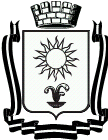 ПОСТАНОВЛЕНИЕАДМИНИСТРАЦИИ ГОРОДА – КУРОРТА  КИСЛОВОДСКАСТАВРОПОЛЬСКОГО КРАЯО внесении изменений в постановление администрации города-курорта Кисловодска от 14.04.2021 № 326 «Об утверждении перечней должностей»В соответствии с федеральными законами от 06 октября 2003 года                № 131-ФЗ «Об общих принципах организации местного самоуправления в Российской Федерации», от 02 марта 2007 года № 25-ФЗ «О муниципальной службе в Российской Федерации», от 25 декабря 2008 года № 273-ФЗ                     «О противодействии коррупции», на основании Устава городского округа города-курорта Кисловодска, решения Думы города-курорта Кисловодска Ставропольского края от 27 мая 2020 г. № 52-520 «Об утверждении структуры администрации города-курорта Кисловодска», учитывая предложение управление по региональной политике аппарата Правительства Ставропольского края от 28.05.2021 № РМП-21/31-37, администрация города-курорта КисловодскаПОСТАНОВЛЯЕТ:Внести следующее изменение в постановлении администрации города-курорта Кисловодска от 14.04.2021 № 326 «Об утверждении перечней должностей»:Подпункт 1.1. изложить в следующей редакции:«Перечень должностей муниципальной службы администрации города-курорта Кисловодска при назначении на которые граждане Российской Федерации и при замещении которых муниципальные служащие обязаны представлять сведения о своих доходах, расходах, об имуществе и обязательствах имущественного характера, а также сведения о доходах, расходах, об имуществе и обязательствах имущественного характера своих супруги (супруга) и несовершеннолетних детей, согласно приложению 1».Наименование приложения 1 изложить в следующей редакции:«Перечень должностей муниципальной службы администрации города-курорта Кисловодска при назначении на которые граждане Российской Федерации и при замещении которых муниципальные служащие обязаны представлять сведения о своих доходах, расходах, об имуществе и обязательствах имущественного характера, а также сведения о доходах, расходах, об имуществе и обязательствах имущественного характера своих супруги (супруга) и несовершеннолетних детей».2Информационно-аналитическому отделу администрации города-курорта Кисловодска опубликовать настоящее постановление в городском  общественно-политическом еженедельнике «Кисловодская газета» и разместить на официальном сайте администрации города-курорта Кисловодска http://kislovodsk-kurort.org в сети Интернет.Контроль за выполнением настоящего постановления возложить на управляющего делами администрации города-курорта Кисловодска          Рубцову Г.Л.4. Настоящее постановление вступает в силу со дня его официального опубликования.Глава города-курортаКисловодска						                              Е.И. Моисеев21.01.2022город - курорт  Кисловодск№38